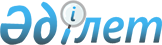 2023 - 2024 оқу жылына жоғары және жоғары оқу орнынан кейінгі білімі бар кадрларды даярлауға арналған мемлекеттік білім беру тапсырысын орналастыру туралыҚарағанды облысының әкімдігінің 2023 жылғы 31 шілдедегі № 52/02 қаулысы
      Қазақстан Республикасының "Қазақстан Республикасындағы жергілікті мемлекеттік басқару және өзін-өзі басқару туралы", "Білім туралы" Заңдарына, Қазақстан Республикасы Білім және ғылым министрінің 2016 жылғы 29 қаңтардағы "Еңбек нарығының қажеттіліктерін ескере отырып, жоғары және жоғары оқу орнынан кейінгі білімі бар кадрларды даярлауға жоғары және (немесе) жоғары оқу орнынан кейінгі білім беру ұйымдарының дайындық бөлімшелеріне мемлекеттік білім беру тапсырысын орналастыру қағидаларын бекіту туралы" 122 бұйрығына сәйкес, Қарағанды облысының әкімдігі ҚАУЛЫ ЕТЕДІ:
      1. 2023-2024 оқу жылына жоғары және жоғары оқу орнынан кейінгі білімі бар кадрларды даярлауға арналған мемлекеттік білім беру тапсырысы орналастырылатын жоғары оқу орындарының тізбесі осы қаулының 1, 2 қосымшаларына сәйкес бекітілсін.
      2. "Қарағанды облысының білім басқармасы", "Қарағанды облысының денсаулық сақтау басқармасы" мемлекеттік мекемелері заңнамамен белгіленген тәртіпте:
      1) жергілікті бюджет есебінен мемлекеттік білім беру тапсырысы негізінде оқуға түсетін азаматтармен жасалған шарттардың тиісті орындалуын;
      2) осы қаулыны Қарағанды облысы әкімдігінің интернет-ресурсында орналастыруын;
      3) осы қаулыдан туындайтын басқа да шараларды қабылдауын қамтамасыз етсін.
      3. Осы қаулының орындалуын бақылау облыс әкімінің жетекшілік ететін орынбасарына жүктелсін.
      4. Осы қаулы қол қойылған күнінен бастап күшіне енеді. 2023-2024 оқу жылы жоғары бiлiмi бар кадрларды даярлауға мемлекеттiк бiлiм беру тапсырысы орналастырылатын жоғары оқу орындар тізбесі (жергілікті бюджет есебінен) Бюджеттік бағдарламаның әкімшісі – "Қарағанды облысының білім басқармасы" мемлекеттік мекемесі 2023-2024 оқу жылы жоғары білімнен кейiнгi бiлiмi бар кадрларды даярлауға мемлекеттiк бiлiм беру тапсырысы орналастырылатын жоғары оқу орындар тізбесі (жергілікті бюджет есебінен) Бюджеттік бағдарламаның әкімшісі – "Қарағанды облысының денсаулық сақтау басқармасы" мемлекеттік мекемесі
					© 2012. Қазақстан Республикасы Әділет министрлігінің «Қазақстан Республикасының Заңнама және құқықтық ақпарат институты» ШЖҚ РМК
				
      Қарағанды облысының әкімі

Е. Бөлекпаев
Қарағанды облысы әкімдігінің
2023 жылғы 31 шілдедегі
№ 52/02
қаулысына 1-қосымша
р/с
Жоғары оқу орнының атауы
Білім беру саласының коды және сыныпталуы
Білім беру бағдарламалары топтарының коды және атауы
2023-2024 оқу жылына мемлекеттік білім беру тапсырысы-ның көлемі (орын саны)
1
"Академик Е. А. Бөкетов атындағы Қарағанды университеті" коммерциялық емес акционерлік қоғамы
6B01 Педагогикалық ғылымдар
В003 - Бастауыш оқытудың педагогикасы мен әдістемесі
3
1
"Академик Е. А. Бөкетов атындағы Қарағанды университеті" коммерциялық емес акционерлік қоғамы
6B01 Педагогикалық ғылымдар
В015 - Гуманитарлық пәндер бойынша мұғалімдерді даярлау 
3
1
"Академик Е. А. Бөкетов атындағы Қарағанды университеті" коммерциялық емес акционерлік қоғамы
6B01 Педагогикалық ғылымдар
В017 - Орыс тілі мен әдебиеті мұғалімдерін даярлау
5
1
"Академик Е. А. Бөкетов атындағы Қарағанды университеті" коммерциялық емес акционерлік қоғамы
6B01 Педагогикалық ғылымдар
В018 –Шетел тілі мұғалімдерін даярлау
6
1
"Академик Е. А. Бөкетов атындағы Қарағанды университеті" коммерциялық емес акционерлік қоғамы
6B01 Педагогикалық ғылымдар
В020 - Арнайы педагогика 
3
Барлығы:
Барлығы:
Барлығы:
Барлығы:
20
Жиыны:
Жиыны:
Жиыны:
Жиыны:
20Қарағанды облысы әкімдігінің
2023 жылғы 31 шілдедегі
№ 52/02
қаулысына 2-қосымша
р/с
Жоғары оқу орынның атауы
Білім беру саласының коды және сыныпталуы
Мамандықтың атауы
2023-2024 оқу жылына мемлекеттік білім беру тапсырысының көлемі (орын саны)
1
"Қарағанды медицина университеті" коммерциялық емес акционерлік қоғамы
7R01 Денсаулық сақтау (медицина)
R032 Акушерлік және гинекология ересектер, балалар
5
1
"Қарағанды медицина университеті" коммерциялық емес акционерлік қоғамы
7R01 Денсаулық сақтау (медицина)
R017 Анестезиология және реаниматология ересектер, балалар
5
1
"Қарағанды медицина университеті" коммерциялық емес акционерлік қоғамы
7R01 Денсаулық сақтау (медицина)
R137 - Неврология ересек, балалар
5
1
"Қарағанды медицина университеті" коммерциялық емес акционерлік қоғамы
7R01 Денсаулық сақтау (медицина)
R120 - Нейрохирургия ересек, балалар
4
1
"Қарағанды медицина университеті" коммерциялық емес акционерлік қоғамы
7R01 Денсаулық сақтау (медицина)
R031 Неонатология
5
1
"Қарағанды медицина университеті" коммерциялық емес акционерлік қоғамы
7R01 Денсаулық сақтау (медицина)
R141 - Шұғыл медицина ересектер, балалар.
2
1
"Қарағанды медицина университеті" коммерциялық емес акционерлік қоғамы
7R01 Денсаулық сақтау (медицина)
R136 – Жалпы хирургия
5
1
"Қарағанды медицина университеті" коммерциялық емес акционерлік қоғамы
7R01 Денсаулық сақтау (медицина)
R128 - Оториноларингология ересек, балалар.
5
1
"Қарағанды медицина университеті" коммерциялық емес акционерлік қоғамы
7R01 Денсаулық сақтау (медицина)
R127 - Офтальмология ересек, балалар
5
1
"Қарағанды медицина университеті" коммерциялық емес акционерлік қоғамы
7R01 Денсаулық сақтау (медицина)
R113 - Психиатрия ересек, балалар
2
1
"Қарағанды медицина университеті" коммерциялық емес акционерлік қоғамы
7R01 Денсаулық сақтау (медицина)
R134 - Сот-медициналық сараптама
2
1
"Қарағанды медицина университеті" коммерциялық емес акционерлік қоғамы
7R01 Денсаулық сақтау (медицина)
R039 - Терапия
5
1
"Қарағанды медицина университеті" коммерциялық емес акционерлік қоғамы
7R01 Денсаулық сақтау (медицина)
R125 - Травматология- ортопедия ересектер, балалар.
5
Барлығы:
Барлығы:
Барлығы:
Барлығы:
55
2
"Астана медицина университеті" коммерциялық емес акционерлік қоғамы
7R01 Денсаулық сақтау (медицина)
R123 – Балалар хирургиясы
5
2
"Астана медицина университеті" коммерциялық емес акционерлік қоғамы
7R01 Денсаулық сақтау (медицина)
R030- Педиатрия
5
2
"Астана медицина университеті" коммерциялық емес акционерлік қоғамы
7R01 Денсаулық сақтау (медицина)
R134 - Сот-медициналық сараптама
2
2
"Астана медицина университеті" коммерциялық емес акционерлік қоғамы
7R01 Денсаулық сақтау (медицина)
R141 - Шұғыл медицина ересектер, балалар.
3
Барлығы:
Барлығы:
Барлығы:
Барлығы:
15
"Ұлттық ғылыми кардиохирургиялық орталық" коммерциялық емес акционерлік қоғамы
7R01 Денсаулық сақтау (медицина)
R118 - Кардиохирургия ересектер, балалар
2
 Барлығы:
 Барлығы:
 Барлығы:
 Барлығы:
2
 Жиыны
 Жиыны
 Жиыны
 Жиыны
72